Aufgabe 1: 	Dieses Bild zeigt, wie ein israelisches Dorf vor ca. 2000 Jahren ausgesehen haben könnte.
Erinnere dich an die Beschreibungen der Fantasiereise und male es aus.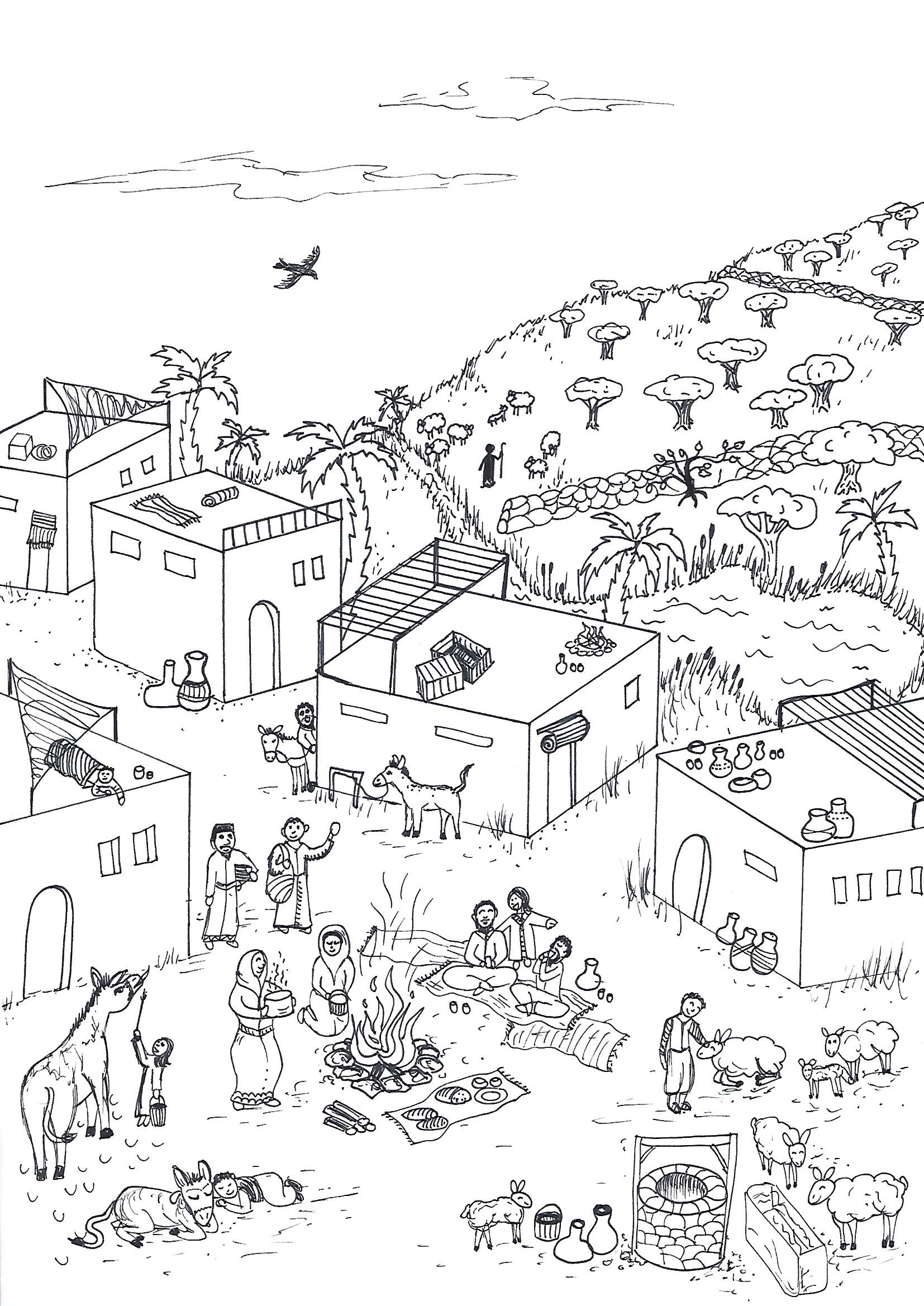 Aufgabe 2: 	Was hast du über Klima, Pflanzen, Tiere, die Art zu wohnen, Kochen und Essen sowie den Tagesablauf der Menschen zu Jesu Zeit herausgefunden? Vervollständige dazu die angefangene Mindmap.